Сводная ведомость результатов проведения специальной оценки условий трудаНаименование организации:   Таблица 1Таблица 2Дата составления:   Председатель комиссии по проведению специальной оценки условий трудаЧлены комиссии по проведению специальной оценки условий труда:Эксперт(-ы) организации, проводившей специальную оценку условий труда:НаименованиеКоличество рабочих мест и численность работников, занятых на этих рабочих местахКоличество рабочих мест и численность работников, занятых на этих рабочих местахКоличество рабочих мест и численность занятых на них работников по классам (подклассам) условий труда из числа рабочих мест, указанных в графе 3 (единиц)Количество рабочих мест и численность занятых на них работников по классам (подклассам) условий труда из числа рабочих мест, указанных в графе 3 (единиц)Количество рабочих мест и численность занятых на них работников по классам (подклассам) условий труда из числа рабочих мест, указанных в графе 3 (единиц)Количество рабочих мест и численность занятых на них работников по классам (подклассам) условий труда из числа рабочих мест, указанных в графе 3 (единиц)Количество рабочих мест и численность занятых на них работников по классам (подклассам) условий труда из числа рабочих мест, указанных в графе 3 (единиц)Количество рабочих мест и численность занятых на них работников по классам (подклассам) условий труда из числа рабочих мест, указанных в графе 3 (единиц)Количество рабочих мест и численность занятых на них работников по классам (подклассам) условий труда из числа рабочих мест, указанных в графе 3 (единиц)НаименованиеКоличество рабочих мест и численность работников, занятых на этих рабочих местахКоличество рабочих мест и численность работников, занятых на этих рабочих местахкласс 1класс 2класс 3класс 3класс 3класс 3класс 4Наименованиевсегов том числе на которых проведена специальная оценка условий трудакласс 1класс 23.13.23.33.4.класс 412345678910Рабочие места (ед.)3473475128411383500Работники, занятые на рабочих местах (чел.)9139138426623229500из них женщин7447444337552678100из них лиц в возрасте до 18 лет000000000из них инвалидов330111000Индивидуальный номер рабочего местаПрофессия/должность/специальность работникаКлассы (подклассы) условий трудаКлассы (подклассы) условий трудаКлассы (подклассы) условий трудаКлассы (подклассы) условий трудаКлассы (подклассы) условий трудаКлассы (подклассы) условий трудаКлассы (подклассы) условий трудаКлассы (подклассы) условий трудаКлассы (подклассы) условий трудаКлассы (подклассы) условий трудаКлассы (подклассы) условий трудаКлассы (подклассы) условий трудаКлассы (подклассы) условий трудаКлассы (подклассы) условий трудаИтоговый класс (подкласс) условий трудаИтоговый класс (подкласс) условий труда с учетом эффективного применения СИЗПовышенный размер оплаты труда (да,нет)Ежегодный дополнительный оплачиваемый отпуск (да/нет)Сокращенная продолжительность рабочего времени (да/нет)Молоко или другие равноценные пищевые продукты (да/нет)Лечебно-профилактическое питание (да/нет)Льготное пенсионное обеспечение (да/нет)Индивидуальный номер рабочего местаПрофессия/должность/специальность работникахимический факторбиологический фактораэрозоли преимущественно фиброгенного действияшуминфразвукультразвук воздушныйвибрация общаявибрация локальнаянеионизирующие излученияионизирующие излучениямикроклиматсветовая средатяжесть трудового процессанапряженность трудового процессаИтоговый класс (подкласс) условий трудаИтоговый класс (подкласс) условий труда с учетом эффективного применения СИЗПовышенный размер оплаты труда (да,нет)Ежегодный дополнительный оплачиваемый отпуск (да/нет)Сокращенная продолжительность рабочего времени (да/нет)Молоко или другие равноценные пищевые продукты (да/нет)Лечебно-профилактическое питание (да/нет)Льготное пенсионное обеспечение (да/нет)123456789101112131415161718192021222324Кабинет по обслуживанию сотрудниковКабинет по обслуживанию сотрудниковКабинет по обслуживанию сотрудниковКабинет по обслуживанию сотрудниковКабинет по обслуживанию сотрудниковКабинет по обслуживанию сотрудниковКабинет по обслуживанию сотрудниковКабинет по обслуживанию сотрудниковКабинет по обслуживанию сотрудниковКабинет по обслуживанию сотрудниковКабинет по обслуживанию сотрудниковКабинет по обслуживанию сотрудниковКабинет по обслуживанию сотрудниковКабинет по обслуживанию сотрудниковКабинет по обслуживанию сотрудниковКабинет по обслуживанию сотрудниковКабинет по обслуживанию сотрудниковКабинет по обслуживанию сотрудниковКабинет по обслуживанию сотрудниковКабинет по обслуживанию сотрудниковКабинет по обслуживанию сотрудниковКабинет по обслуживанию сотрудниковКабинет по обслуживанию сотрудниковКабинет по обслуживанию сотрудников1Заведующий кабинетом (врач-терапевт)------------222-НетНетНетНетНетНет2Врач-дерматовенеролог------------222-НетНетНетНетНетНет3Врач-психиатр------------222-НетНетНетНетНетНет4Старшая медицинская сестра------------222-НетНетНетНетНетНет5Медицинская сестра-----------2222-НетНетНетНетНетНет6Медицинская сестра-----------2222-НетНетНетНетНетНет7Медицинская сестра процедурной-3.2---------2223.2-ДаДаНетНетНетНет8Медицинская сестра процедурной-3.2---------2223.2-ДаДаНетНетНетНетПриемное отделение Приемное отделение Приемное отделение Приемное отделение Приемное отделение Приемное отделение Приемное отделение Приемное отделение Приемное отделение Приемное отделение Приемное отделение Приемное отделение Приемное отделение Приемное отделение Приемное отделение Приемное отделение Приемное отделение Приемное отделение Приемное отделение Приемное отделение Приемное отделение Приемное отделение Приемное отделение Приемное отделение 9Заведующий отделением (врач-терапевт)-3.2----------223.2-ДаДаНетНетНетНет10Врач приемного отделения-3.2----------223.2-ДаДаНетНетНетНет11Врач-терапевт-3.2----------223.2-ДаДаНетНетНетНет12Медицинская сестра приемного отделения-3.2---------2213.2-ДаДаНетНетНетНет13Медицинская сестра процедурной-3.2---------2213.2-ДаДаНетНетНетНет14Медицинский регистратор справочного бюро-3.2-----------23.2-ДаДаНетНетНетНет15Старшая медицинская сестра-3.2----------223.2-ДаДаНетНетНетНет16Санитарка23.2----------3.1-3.2-ДаДаНетНетНетНет17Санитарка23.2----------3.1-3.2-ДаДаНетНетНетНет18Санитар для транспортировки трупов2-----------3.1-3.1-ДаНетНетНетНетНетГастроэнтерологическое отделение Гастроэнтерологическое отделение Гастроэнтерологическое отделение Гастроэнтерологическое отделение Гастроэнтерологическое отделение Гастроэнтерологическое отделение Гастроэнтерологическое отделение Гастроэнтерологическое отделение Гастроэнтерологическое отделение Гастроэнтерологическое отделение Гастроэнтерологическое отделение Гастроэнтерологическое отделение Гастроэнтерологическое отделение Гастроэнтерологическое отделение Гастроэнтерологическое отделение Гастроэнтерологическое отделение Гастроэнтерологическое отделение Гастроэнтерологическое отделение Гастроэнтерологическое отделение Гастроэнтерологическое отделение Гастроэнтерологическое отделение Гастроэнтерологическое отделение Гастроэнтерологическое отделение Гастроэнтерологическое отделение 19Заведующий отделением (врач-гастроэнтеролог)------------222-НетНетНетНетНетНет20Врач-гастроэнтеролог------------222-НетНетНетНетНетНет21Врач-диетолог-------------22-НетНетНетНетНетНет22Старшая медицинская сестра------------222-НетНетНетНетНетНет23Медицинская сестра палатная-3.2----------223.2-ДаДаНетНетНетНет24Медицинская сестра палатная-3.2----------223.2-ДаДаНетНетНетНет25Медицинская сестра диетическая-----------2-22-НетНетНетНетНетНет26Медицинская сестра процедурной-3.2---------2223.2-ДаДаНетНетНетНет27Младшая медицинская сестра по уходу за больными------------2-2-НетНетНетНетНетНетГематологическое отделение Гематологическое отделение Гематологическое отделение Гематологическое отделение Гематологическое отделение Гематологическое отделение Гематологическое отделение Гематологическое отделение Гематологическое отделение Гематологическое отделение Гематологическое отделение Гематологическое отделение Гематологическое отделение Гематологическое отделение Гематологическое отделение Гематологическое отделение Гематологическое отделение Гематологическое отделение Гематологическое отделение Гематологическое отделение Гематологическое отделение Гематологическое отделение Гематологическое отделение Гематологическое отделение 28Заведующий отделением (врач-гематолог)-3.3----------223.3-ДаДаДаДаНетДа29Врач-гематолог-3.3----------223.3-ДаДаДаДаНетДа30Врач-онколог-3.3----------223.3-ДаДаДаНетНетНет31Старшая медицинская сестра-3.3----------223.3-ДаДаДаДаНетДа32Кастелянша АХП---2--------3.1-3.1-ДаНетНетНетНетНет33Медицинская сестра палатная-3.3----------223.3-ДаДаДаДаНетДа34Медицинская сестра палатная-3.3----------223.3-ДаДаДаДаНетДа35Медицинская сестра процедурной-3.3---------2223.3-ДаДаДаДаНетДа36Младшая медицинская сестра по уходу за больными-3.3----------2-3.3-ДаДаДаДаНетДа37Санитарка23.3----------3.1-3.3-ДаДаДаДаНетДаПалата интенсивной терапии Палата интенсивной терапии Палата интенсивной терапии Палата интенсивной терапии Палата интенсивной терапии Палата интенсивной терапии Палата интенсивной терапии Палата интенсивной терапии Палата интенсивной терапии Палата интенсивной терапии Палата интенсивной терапии Палата интенсивной терапии Палата интенсивной терапии Палата интенсивной терапии Палата интенсивной терапии Палата интенсивной терапии Палата интенсивной терапии Палата интенсивной терапии Палата интенсивной терапии Палата интенсивной терапии Палата интенсивной терапии Палата интенсивной терапии Палата интенсивной терапии Палата интенсивной терапии 38Врач-гематолог-3.3---------2223.3-ДаДаДаДаНетДа39Медицинская сестра процедурной-3.3---------2223.3-ДаДаДаДаНетДа40Медицинская сестра палатная-3.3---------2223.3-ДаДаДаДаНетДа41Медицинская сестра палатная-3.3---------2223.3-ДаДаДаДаНетДа42Санитарка23.3----------3.1-3.3-ДаДаДаДаНетНетКардиологическое отделение Кардиологическое отделение Кардиологическое отделение Кардиологическое отделение Кардиологическое отделение Кардиологическое отделение Кардиологическое отделение Кардиологическое отделение Кардиологическое отделение Кардиологическое отделение Кардиологическое отделение Кардиологическое отделение Кардиологическое отделение Кардиологическое отделение Кардиологическое отделение Кардиологическое отделение Кардиологическое отделение Кардиологическое отделение Кардиологическое отделение Кардиологическое отделение Кардиологическое отделение Кардиологическое отделение Кардиологическое отделение Кардиологическое отделение 43Заведующий отделением (врач-кардиолог)------------222-НетНетНетНетНетНет44Врач-кардиолог------------222-НетНетНетНетНетНет45Старшая медицинская сестра------------222-НетНетНетНетНетНет46Медицинская сестра палатная-3.2---------2223.2-ДаДаНетНетНетНет47Медицинская сестра процедурной-3.2---------2223.2-ДаДаНетНетНетНетПалата интенсивной терапии Палата интенсивной терапии Палата интенсивной терапии Палата интенсивной терапии Палата интенсивной терапии Палата интенсивной терапии Палата интенсивной терапии Палата интенсивной терапии Палата интенсивной терапии Палата интенсивной терапии Палата интенсивной терапии Палата интенсивной терапии Палата интенсивной терапии Палата интенсивной терапии Палата интенсивной терапии Палата интенсивной терапии Палата интенсивной терапии Палата интенсивной терапии Палата интенсивной терапии Палата интенсивной терапии Палата интенсивной терапии Палата интенсивной терапии Палата интенсивной терапии Палата интенсивной терапии 48Врач-кардиолог------------222-НетНетНетНетНетНет49Медицинская сестра палатная-3.2---------2213.2-ДаДаНетНетНетНет50Санитарка2-----------3.1-3.1-ДаНетНетНетНетНет51Санитарка2-----------3.1-3.1-ДаНетНетНетНетНетРегиональный сосудистый центр РСЦ Региональный сосудистый центр РСЦ Региональный сосудистый центр РСЦ Региональный сосудистый центр РСЦ Региональный сосудистый центр РСЦ Региональный сосудистый центр РСЦ Региональный сосудистый центр РСЦ Региональный сосудистый центр РСЦ Региональный сосудистый центр РСЦ Региональный сосудистый центр РСЦ Региональный сосудистый центр РСЦ Региональный сосудистый центр РСЦ Региональный сосудистый центр РСЦ Региональный сосудистый центр РСЦ Региональный сосудистый центр РСЦ Региональный сосудистый центр РСЦ Региональный сосудистый центр РСЦ Региональный сосудистый центр РСЦ Региональный сосудистый центр РСЦ Региональный сосудистый центр РСЦ Региональный сосудистый центр РСЦ Региональный сосудистый центр РСЦ Региональный сосудистый центр РСЦ Региональный сосудистый центр РСЦ 52Заведующая центром (врач-методист)-3.2----------223.2-ДаДаНетНетНетНетНеврологическое отделение для больных с ОНМК РСЦНеврологическое отделение для больных с ОНМК РСЦНеврологическое отделение для больных с ОНМК РСЦНеврологическое отделение для больных с ОНМК РСЦНеврологическое отделение для больных с ОНМК РСЦНеврологическое отделение для больных с ОНМК РСЦНеврологическое отделение для больных с ОНМК РСЦНеврологическое отделение для больных с ОНМК РСЦНеврологическое отделение для больных с ОНМК РСЦНеврологическое отделение для больных с ОНМК РСЦНеврологическое отделение для больных с ОНМК РСЦНеврологическое отделение для больных с ОНМК РСЦНеврологическое отделение для больных с ОНМК РСЦНеврологическое отделение для больных с ОНМК РСЦНеврологическое отделение для больных с ОНМК РСЦНеврологическое отделение для больных с ОНМК РСЦНеврологическое отделение для больных с ОНМК РСЦНеврологическое отделение для больных с ОНМК РСЦНеврологическое отделение для больных с ОНМК РСЦНеврологическое отделение для больных с ОНМК РСЦНеврологическое отделение для больных с ОНМК РСЦНеврологическое отделение для больных с ОНМК РСЦНеврологическое отделение для больных с ОНМК РСЦНеврологическое отделение для больных с ОНМК РСЦ53Заведующий отделением (врач-невролог)-3.2----------223.2-ДаДаНетНетНетНет54Врач-невролог-3.2----------223.2-ДаДаНетНетНетНет55Врач-невролог-3.2----------223.2-ДаДаНетНетНетНет56Врач-кардиолог-3.2----------223.2-ДаДаНетНетНетНет57Врач-функциональной диагностики-------------3.13.1-ДаНетНетНетНетНет58Врач-функциональной диагностики-------------3.13.1-ДаНетНетНетНетНет59Врач ультразвуковой диагностики-------------3.13.1-ДаНетНетНетНетНет60Врач по лечебной физкультуре-------------3.13.1-ДаНетНетНетНетНет61Врач-физиотерапевт-------------3.13.1-ДаНетНетНетНетНет62Врач по медицинской реабилитации-------------3.13.1-ДаНетНетНетНетНет63Врач-рефлексотерапевт-------------3.13.1-ДаНетНетНетНетНет64Врач-терапевт-------------3.13.1-ДаНетНетНетНетНет65Медицинский психолог-------------3.13.1-ДаНетНетНетНетНет66Инструктор-методист по лечебной физкультуре------------3.113.1-ДаНетНетНетНетНет67Логопед-------------3.13.1-ДаНетНетНетНетНет68Социальный работник-------------3.13.1-ДаНетНетНетНетНет69Старшая медицинская сестра------------23.13.1-ДаНетНетНетНетНет70Медицинская сестра палатная-3.2----------213.2-ДаДаНетНетНетНет71Медицинская сестра палатная-3.2----------213.2-ДаДаНетНетНетНет72Медицинская сестра процедурной-3.2---------2213.2-ДаДаНетНетНетНет73Медицинская сестра процедурной-3.2---------2213.2-ДаДаНетНетНетНет74Медицинская сестра-3.2----------213.2-ДаДаНетНетНетНет75Медицинская сестра по физиотерапии------------23.13.1-ДаНетНетНетНетНет76Медицинская сестра по физиотерапии------------23.13.1-ДаНетНетНетНетНет77Медицинская сестра по массажу------------3.1-3.1-ДаНетНетНетНетНет78Санитарка2-----------3.1-3.1-ДаНетНетНетНетНет79Санитарка2-----------3.1-3.1-ДаНетНетНетНетНетПалата интенсивной терапииПалата интенсивной терапииПалата интенсивной терапииПалата интенсивной терапииПалата интенсивной терапииПалата интенсивной терапииПалата интенсивной терапииПалата интенсивной терапииПалата интенсивной терапииПалата интенсивной терапииПалата интенсивной терапииПалата интенсивной терапииПалата интенсивной терапииПалата интенсивной терапииПалата интенсивной терапииПалата интенсивной терапииПалата интенсивной терапииПалата интенсивной терапииПалата интенсивной терапииПалата интенсивной терапииПалата интенсивной терапииПалата интенсивной терапииПалата интенсивной терапииПалата интенсивной терапии80Врач-невролог-3.2----------223.2-ДаДаНетНетНетНет81Врач-анестезиолог-реаниматолог23.2------2--223.13.2-ДаДаНетНетНетНет82Врач по лечебной физкультуре-------------3.13.1-ДаНетНетНетНетНет83Врач по медицинской реабилитации-------------3.13.1-ДаНетНетНетНетНет84Врач-физиотерапевт-------------3.13.1-ДаНетНетНетНетНет85Логопед-------------3.13.1-ДаНетНетНетНетНет86Медицинская сестра палатная-3.2----------213.2-ДаДаНетНетНетНет87Медицинская сестра палатная-3.2----------213.2-ДаДаНетНетНетНет88Медицинская сестра процедурной-3.2---------2213.2-ДаДаНетНетНетНет89Медицинская сестра по физиотерапии------------23.13.1-ДаНетНетНетНетНет90Медицинская сестра по массажу------------3.1-3.1-ДаНетНетНетНетНет91Санитарка23.2----------3.1-3.2-ДаДаНетНетНетНет92Санитарка23.2----------3.1-3.2-ДаДаНетНетНетНетОтделение неотложной кардиологии РСЦ Отделение неотложной кардиологии РСЦ Отделение неотложной кардиологии РСЦ Отделение неотложной кардиологии РСЦ Отделение неотложной кардиологии РСЦ Отделение неотложной кардиологии РСЦ Отделение неотложной кардиологии РСЦ Отделение неотложной кардиологии РСЦ Отделение неотложной кардиологии РСЦ Отделение неотложной кардиологии РСЦ Отделение неотложной кардиологии РСЦ Отделение неотложной кардиологии РСЦ Отделение неотложной кардиологии РСЦ Отделение неотложной кардиологии РСЦ Отделение неотложной кардиологии РСЦ Отделение неотложной кардиологии РСЦ Отделение неотложной кардиологии РСЦ Отделение неотложной кардиологии РСЦ Отделение неотложной кардиологии РСЦ Отделение неотложной кардиологии РСЦ Отделение неотложной кардиологии РСЦ Отделение неотложной кардиологии РСЦ Отделение неотложной кардиологии РСЦ Отделение неотложной кардиологии РСЦ 93Заведующий отделением (врач-кардиолог)------------222-НетНетНетНетНетНет94Врач-кардиолог------------222-НетНетНетНетНетНет95Инструктор по лечебной физкультуре------------2-2-НетНетНетНетНетНет96Старшая медицинская сестра------------222-НетНетНетНетНетНет97Медицинская сестра палатная-3.2----------223.2-ДаДаНетНетНетНет98Медицинская сестра палатная-3.2----------223.2-ДаДаНетНетНетНет99Медицинская сестра процедурной-3.2---------2223.2-ДаДаНетНетНетНет100Санитарка2-----------3.1-3.1-ДаНетНетНетНетНетОтделение неотложной кардиологии палата интенсивной терапииОтделение неотложной кардиологии палата интенсивной терапииОтделение неотложной кардиологии палата интенсивной терапииОтделение неотложной кардиологии палата интенсивной терапииОтделение неотложной кардиологии палата интенсивной терапииОтделение неотложной кардиологии палата интенсивной терапииОтделение неотложной кардиологии палата интенсивной терапииОтделение неотложной кардиологии палата интенсивной терапииОтделение неотложной кардиологии палата интенсивной терапииОтделение неотложной кардиологии палата интенсивной терапииОтделение неотложной кардиологии палата интенсивной терапииОтделение неотложной кардиологии палата интенсивной терапииОтделение неотложной кардиологии палата интенсивной терапииОтделение неотложной кардиологии палата интенсивной терапииОтделение неотложной кардиологии палата интенсивной терапииОтделение неотложной кардиологии палата интенсивной терапииОтделение неотложной кардиологии палата интенсивной терапииОтделение неотложной кардиологии палата интенсивной терапииОтделение неотложной кардиологии палата интенсивной терапииОтделение неотложной кардиологии палата интенсивной терапииОтделение неотложной кардиологии палата интенсивной терапииОтделение неотложной кардиологии палата интенсивной терапииОтделение неотложной кардиологии палата интенсивной терапииОтделение неотложной кардиологии палата интенсивной терапии101Врач-кардиолог------------222-НетНетНетНетНетНет102Врач-кардиолог------------222-НетНетНетНетНетНет103Медицинская сестра палатная-3.2----------223.2-ДаДаНетНетНетНет104Медицинская сестра палатная-3.2----------223.2-ДаДаНетНетНетНетРевматологическое отделение Ревматологическое отделение Ревматологическое отделение Ревматологическое отделение Ревматологическое отделение Ревматологическое отделение Ревматологическое отделение Ревматологическое отделение Ревматологическое отделение Ревматологическое отделение Ревматологическое отделение Ревматологическое отделение Ревматологическое отделение Ревматологическое отделение Ревматологическое отделение Ревматологическое отделение Ревматологическое отделение Ревматологическое отделение Ревматологическое отделение Ревматологическое отделение Ревматологическое отделение Ревматологическое отделение Ревматологическое отделение Ревматологическое отделение 105Заведующий отделением (врач-ревматолог)-3.2----------223.2-ДаДаНетДаНетНет106Врач-ревматолог-3.2----------223.2-ДаДаНетДаНетНет107Старшая медицинская сестра-3.2----------223.2-ДаДаНетДаНетНет108Медицинская сестра палатная-3.2----------223.2-ДаДаНетДаНетНет109Медицинская сестра процедурной-3.2---------2223.2-ДаДаНетДаНетНетЭндокринологическое отделение Эндокринологическое отделение Эндокринологическое отделение Эндокринологическое отделение Эндокринологическое отделение Эндокринологическое отделение Эндокринологическое отделение Эндокринологическое отделение Эндокринологическое отделение Эндокринологическое отделение Эндокринологическое отделение Эндокринологическое отделение Эндокринологическое отделение Эндокринологическое отделение Эндокринологическое отделение Эндокринологическое отделение Эндокринологическое отделение Эндокринологическое отделение Эндокринологическое отделение Эндокринологическое отделение Эндокринологическое отделение Эндокринологическое отделение Эндокринологическое отделение Эндокринологическое отделение 110Заведующий отделением (врач-эндокринолог)------------222-НетНетНетНетНетНет111Врач-эндокринолог------------222-НетНетНетНетНетНет112Старшая медицинская сестра------------222-НетНетНетНетНетНет113Медицинская сестра палатная-3.2----------223.2-ДаДаНетНетНетНет114Медицинская сестра процедурной-3.2---------2223.2-ДаДаНетНетНетНет115Младшая медицинская сестра по уходу за больными------------2-2-НетНетНетНетНетНетПалата интенсивной терапии Палата интенсивной терапии Палата интенсивной терапии Палата интенсивной терапии Палата интенсивной терапии Палата интенсивной терапии Палата интенсивной терапии Палата интенсивной терапии Палата интенсивной терапии Палата интенсивной терапии Палата интенсивной терапии Палата интенсивной терапии Палата интенсивной терапии Палата интенсивной терапии Палата интенсивной терапии Палата интенсивной терапии Палата интенсивной терапии Палата интенсивной терапии Палата интенсивной терапии Палата интенсивной терапии Палата интенсивной терапии Палата интенсивной терапии Палата интенсивной терапии Палата интенсивной терапии 116Врач-эндокринолог------------222-НетНетНетНетНетНет117Медицинская сестра палатная-3.2----------223.2-ДаДаНетНетНетНет118Медицинская сестра палатная-3.2----------223.2-ДаДаНетНетНетНет119Санитарка2-----------3.1-3.1-ДаНетНетНетНетНетОтделение медицинской реабилитации ЦР Отделение медицинской реабилитации ЦР Отделение медицинской реабилитации ЦР Отделение медицинской реабилитации ЦР Отделение медицинской реабилитации ЦР Отделение медицинской реабилитации ЦР Отделение медицинской реабилитации ЦР Отделение медицинской реабилитации ЦР Отделение медицинской реабилитации ЦР Отделение медицинской реабилитации ЦР Отделение медицинской реабилитации ЦР Отделение медицинской реабилитации ЦР Отделение медицинской реабилитации ЦР Отделение медицинской реабилитации ЦР Отделение медицинской реабилитации ЦР Отделение медицинской реабилитации ЦР Отделение медицинской реабилитации ЦР Отделение медицинской реабилитации ЦР Отделение медицинской реабилитации ЦР Отделение медицинской реабилитации ЦР Отделение медицинской реабилитации ЦР Отделение медицинской реабилитации ЦР Отделение медицинской реабилитации ЦР Отделение медицинской реабилитации ЦР 120Заведующий отделением (врач-кардиолог)------------222-НетНетНетНетНетНет121Врач-кардиолог------------222-НетНетНетНетНетНет122Врач-терапевт------------222-НетНетНетНетНетНет123Старшая медицинская сестра------------222-НетНетНетНетНетНет124Медицинская сестра------------222-НетНетНетНетНетНет125Медицинская сестра палатная-3.2---------2223.2-ДаДаНетНетНетНет126Медицинская сестра палатная-3.2---------2223.2-ДаДаНетНетНетНет127Медицинская сестра процедурной-3.2---------2223.2-ДаДаНетНетНетНет128Младшая медицинская сестра по уходу за больными------------2-2-НетНетНетНетНетНетНеврологическое отделение ЦР Неврологическое отделение ЦР Неврологическое отделение ЦР Неврологическое отделение ЦР Неврологическое отделение ЦР Неврологическое отделение ЦР Неврологическое отделение ЦР Неврологическое отделение ЦР Неврологическое отделение ЦР Неврологическое отделение ЦР Неврологическое отделение ЦР Неврологическое отделение ЦР Неврологическое отделение ЦР Неврологическое отделение ЦР Неврологическое отделение ЦР Неврологическое отделение ЦР Неврологическое отделение ЦР Неврологическое отделение ЦР Неврологическое отделение ЦР Неврологическое отделение ЦР Неврологическое отделение ЦР Неврологическое отделение ЦР Неврологическое отделение ЦР Неврологическое отделение ЦР 129Заведующий отделением (врач-невролог)------------222-НетНетНетНетНетНет130Врач-невролог------------222-НетНетНетНетНетНет131Врач мануальной терапии-------------22-НетНетНетНетНетНет132Старшая медицинская сестра------------222-НетНетНетНетНетНет133Медицинская сестра палатная-3.2----------223.2-ДаДаНетНетНетНет134Медицинская сестра палатная-3.2----------223.2-ДаДаНетНетНетНет135Медицинская сестра процедурной-3.2---------2223.2-ДаДаНетНетНетНет136Младшая медицинская сестра по уходу за больными------------2-2-НетНетНетНетНетНетНейрохирургическое отделение Нейрохирургическое отделение Нейрохирургическое отделение Нейрохирургическое отделение Нейрохирургическое отделение Нейрохирургическое отделение Нейрохирургическое отделение Нейрохирургическое отделение Нейрохирургическое отделение Нейрохирургическое отделение Нейрохирургическое отделение Нейрохирургическое отделение Нейрохирургическое отделение Нейрохирургическое отделение Нейрохирургическое отделение Нейрохирургическое отделение Нейрохирургическое отделение Нейрохирургическое отделение Нейрохирургическое отделение Нейрохирургическое отделение Нейрохирургическое отделение Нейрохирургическое отделение Нейрохирургическое отделение Нейрохирургическое отделение 137Заведующий отделением (врач-нейрохирург)23.3------2--223.13.3-ДаДаДаДаНетНет138Врач-нейрохирург23.3------2--223.13.3-ДаДаДаДаНетНет139Врач-нейрохирург (экстренной помощи)23.3------2--223.13.3-ДаДаДаДаНетНет140Врач-невролог------------222-НетНетНетНетНетНет141Врач-хирург-3.3----------223.3-ДаДаДаНетНетНет142Врач-психиатр-------------22-НетНетНетНетНетНет143Старшая медицинская сестра------------222-НетНетНетНетНетНет144Медицинская сестра палатная-3.3----------213.3-ДаДаДаНетНетНет145Медицинская сестра палатная-3.3----------213.3-ДаДаДаНетНетНет146Медицинская сестра процедурной-3.3---------2213.3-ДаДаДаНетНетНет147Медицинская сестра перевязочной-3.3---------2213.3-ДаДаДаНетНетНет148Медицинская сестра по массажу------------2-2-НетНетНетНетНетНет149Санитарка2-----------3.1-3.1-ДаНетНетНетНетНет150Санитарка2-----------3.1-3.1-ДаНетНетНетНетНет151Младшая медицинская сестра по уходу за больными-3.3----------2-3.3-ДаДаДаНетНетНетГинекологическое отделение Гинекологическое отделение Гинекологическое отделение Гинекологическое отделение Гинекологическое отделение Гинекологическое отделение Гинекологическое отделение Гинекологическое отделение Гинекологическое отделение Гинекологическое отделение Гинекологическое отделение Гинекологическое отделение Гинекологическое отделение Гинекологическое отделение Гинекологическое отделение Гинекологическое отделение Гинекологическое отделение Гинекологическое отделение Гинекологическое отделение Гинекологическое отделение Гинекологическое отделение Гинекологическое отделение Гинекологическое отделение Гинекологическое отделение 152Заведующий отделением (врач-акушер-гинеколог)-3.2---------2223.2-ДаДаНетДаНетНет153Врач акушер-гинеколог-3.2---------2223.2-ДаДаНетДаНетНет154Врач акушер-гинеколог (экстренной помощи)-3.2---------2213.2-ДаДаНетДаНетНет155Старшая медицинская сестра------------212-НетНетНетНетНетНет156Медицинская сестра палатная-3.2----------213.2-ДаДаНетНетНетНет157Медицинская сестра палатная-3.2----------213.2-ДаДаНетНетНетНет158Медицинская сестра процедурной-3.2---------2113.2-ДаДаНетНетНетНет159Медицинская сестра перевязочной-3.2---------2113.2-ДаДаНетНетНетНет160Медицинская сестра операционная23.2------2--223.13.2-ДаДаНетНетНетНет161Младшая медицинская сестра по уходу за больными-3.2----------2-3.2-ДаДаНетНетНетНет162Санитарка23.2----------3.1-3.2-ДаДаНетНетНетНетНейрохирургическое СМТНейрохирургическое СМТНейрохирургическое СМТНейрохирургическое СМТНейрохирургическое СМТНейрохирургическое СМТНейрохирургическое СМТНейрохирургическое СМТНейрохирургическое СМТНейрохирургическое СМТНейрохирургическое СМТНейрохирургическое СМТНейрохирургическое СМТНейрохирургическое СМТНейрохирургическое СМТНейрохирургическое СМТНейрохирургическое СМТНейрохирургическое СМТНейрохирургическое СМТНейрохирургическое СМТНейрохирургическое СМТНейрохирургическое СМТНейрохирургическое СМТНейрохирургическое СМТ163Заведующий отделением (врач-нейрохирург)23.3------2--223.13.3-ДаДаДаДаНетНет164Врач-нейрохирург23.3------2--223.13.3-ДаДаДаДаНетНет165Врач-нейрохирург (экстренной помощи)23.3------2--223.13.3-ДаДаДаДаНетНет166Врач по лечебной физкультуре-------------22-НетНетНетНетНетНет167Старшая медицинская сестра------------222-НетНетНетНетНетНет168Медицинская сестра палатная-3.3----------213.3-ДаДаДаНетНетНет169Медицинская сестра палатная-3.3----------213.3-ДаДаДаНетНетНет170Медицинская сестра перевязочной-3.3---------2113.3-ДаДаДаНетНетНет171Медицинская сестра процедурной-3.3---------2113.3-ДаДаДаНетНетНет172Младшая медицинская сестра по уходу за больными-3.3----------2-3.3-ДаДаДаНетНетНет173Медицинская сестра по массажу------------2-2-НетНетНетНетНетНет174Санитарка23.3----------3.1-3.3-ДаДаДаНетНетНет175Санитарка23.3----------3.1-3.3-ДаДаДаНетНетНетОториноларингологическое отделение Оториноларингологическое отделение Оториноларингологическое отделение Оториноларингологическое отделение Оториноларингологическое отделение Оториноларингологическое отделение Оториноларингологическое отделение Оториноларингологическое отделение Оториноларингологическое отделение Оториноларингологическое отделение Оториноларингологическое отделение Оториноларингологическое отделение Оториноларингологическое отделение Оториноларингологическое отделение Оториноларингологическое отделение Оториноларингологическое отделение Оториноларингологическое отделение Оториноларингологическое отделение Оториноларингологическое отделение Оториноларингологическое отделение Оториноларингологическое отделение Оториноларингологическое отделение Оториноларингологическое отделение Оториноларингологическое отделение 176Заведующий отделением (врач-оториноларинголог)-3.2---------2223.2-ДаДаНетДаНетНет177Врач-оториноларинголог-3.2---------2213.2-ДаДаНетДаНетНет178Врач-оториноларинголог-3.2---------2213.2-ДаДаНетДаНетНет179Врач-оториноларинголог (экстренной помощи)-3.2---------2213.2-ДаДаНетНетНетНет180Старшая медицинская сестра------------222-НетНетНетНетНетНет181Медицинская сестра палатная-3.2----------213.2-ДаДаНетНетНетНет182Медицинская сестра палатная-3.2----------213.2-ДаДаНетНетНетНет183Медицинская сестра процедурной-3.2---------2213.2-ДаДаНетНетНетНет184Медицинская сестра перевязочной-3.2---------2213.2-ДаДаНетНетНетНет185Медицинская сестра (аудиометрии)------------212-НетНетНетНетНетНет186Младшая медицинская сестра по уходу за больными------------2-2-НетНетНетНетНетНетОтделение сосудистой хирургии Отделение сосудистой хирургии Отделение сосудистой хирургии Отделение сосудистой хирургии Отделение сосудистой хирургии Отделение сосудистой хирургии Отделение сосудистой хирургии Отделение сосудистой хирургии Отделение сосудистой хирургии Отделение сосудистой хирургии Отделение сосудистой хирургии Отделение сосудистой хирургии Отделение сосудистой хирургии Отделение сосудистой хирургии Отделение сосудистой хирургии Отделение сосудистой хирургии Отделение сосудистой хирургии Отделение сосудистой хирургии Отделение сосудистой хирургии Отделение сосудистой хирургии Отделение сосудистой хирургии Отделение сосудистой хирургии Отделение сосудистой хирургии Отделение сосудистой хирургии 187Заведующий отделением (врач-сердечно-сосудистый хирург)23.2------2--223.13.2-ДаДаНетДаНетНет188Врач-сердечно-сосудистый хирург23.2------2--223.13.2-ДаДаНетДаНетНет189Врач-сердечно-сосудистый хирург (экстренной помощи)23.2------2--223.13.2-ДаДаНетДаНетНет190Врач-кардиолог------------212-НетНетНетНетНетНет191Врач-эндокринолог------------222-НетНетНетНетНетНет192Врач-хирург23.2------2--223.13.2-ДаДаНетНетНетНет193Старшая медицинская сестра------------222-НетНетНетНетНетНет194Медицинская сестра палатная-3.2----------213.2-ДаДаНетНетНетНет195Медицинская сестра палатная-3.2----------213.2-ДаДаНетНетНетНет196Медицинская сестра процедурной-3.2---------2113.2-ДаДаНетНетНетНет197Медицинская сестра перевязочной-3.2---------2113.2-ДаДаНетНетНетНет198Санитарка23.2----------3.1-3.2-ДаДаНетНетНетНет199Младшая медицинская сестра по уходу за больными-3.2----------2-3.2-ДаДаНетНетНетНетОртопедическое отделение Ортопедическое отделение Ортопедическое отделение Ортопедическое отделение Ортопедическое отделение Ортопедическое отделение Ортопедическое отделение Ортопедическое отделение Ортопедическое отделение Ортопедическое отделение Ортопедическое отделение Ортопедическое отделение Ортопедическое отделение Ортопедическое отделение Ортопедическое отделение Ортопедическое отделение Ортопедическое отделение Ортопедическое отделение Ортопедическое отделение Ортопедическое отделение Ортопедическое отделение Ортопедическое отделение Ортопедическое отделение Ортопедическое отделение 200Заведующий отделением (врач-травматолог-ортопед)-3.2---------2223.2-ДаДаНетНетНетНет201Врач травматолог-ортопед-3.2---------2223.2-ДаДаНетДаНетНет202Врач-травматолог-ортопед экстренной помощи-3.2---------2213.2-ДаДаНетНетНетНет203Врач-кардиолог-------------11-НетНетНетНетНетНет204Врач-эндокринолог-------------11-НетНетНетНетНетНет205Врач-хирург-3.2-----------13.2-ДаДаНетНетНетНет206Старшая медицинская сестра------------222-НетНетНетНетНетНет207Медицинская сестра палатная-3.2----------213.2-ДаДаНетНетНетНет208Медицинская сестра палатная-3.2----------213.2-ДаДаНетНетНетНет209Медицинская сестра процедурной-3.2---------2113.2-ДаДаНетНетНетНет210Медицинская сестра перевязочной-3.2---------2113.2-ДаДаНетНетНетНет211Санитарка23.2----------3.1-3.2-ДаДаНетНетНетНет212Младшая медицинская сестра по уходу за больными-3.2----------2-3.2-ДаДаНетНетНетНетТравматологическое отделение Травматологическое отделение Травматологическое отделение Травматологическое отделение Травматологическое отделение Травматологическое отделение Травматологическое отделение Травматологическое отделение Травматологическое отделение Травматологическое отделение Травматологическое отделение Травматологическое отделение Травматологическое отделение Травматологическое отделение Травматологическое отделение Травматологическое отделение Травматологическое отделение Травматологическое отделение Травматологическое отделение Травматологическое отделение Травматологическое отделение Травматологическое отделение Травматологическое отделение Травматологическое отделение 213Заведующий отделением (врач-травматолог-ортопед)-3.2---------2223.2-ДаДаНетДаНетНет214Врач травматолог-ортопед-3.2---------2213.2-ДаДаНетДаНетНет215Врач травматолог-ортопед-3.2---------2213.2-ДаДаНетДаНетНет216Врач-травматолог-ортопед экстренной помощи-3.2---------2213.2-ДаДаНетДаНетНет217Старшая медицинская сестра------------222-НетНетНетНетНетНет218Медицинская сестра палатная-3.2----------213.2-ДаДаНетНетНетНет219Медицинская сестра процедурной-3.2---------2113.2-ДаДаНетНетНетНет220Медицинская сестра перевязочной-3.2---------2113.2-ДаДаНетНетНетНет221Медицинская сестра по массажу------------2-2-НетНетНетНетНетНет222Младшая медицинская сестра по уходу за больными-3.2----------2-3.2-ДаДаНетНетНетНет223Санитарка23.2----------3.1-3.2-ДаДаНетНетНетНетУрологическое отделение Урологическое отделение Урологическое отделение Урологическое отделение Урологическое отделение Урологическое отделение Урологическое отделение Урологическое отделение Урологическое отделение Урологическое отделение Урологическое отделение Урологическое отделение Урологическое отделение Урологическое отделение Урологическое отделение Урологическое отделение Урологическое отделение Урологическое отделение Урологическое отделение Урологическое отделение Урологическое отделение Урологическое отделение Урологическое отделение Урологическое отделение 224Заведующий отделением (врач-уролог)-3.2---------2223.2-ДаДаНетДаНетНет225Врач-уролог-3.2---------2213.2-ДаДаНетДаНетНет226Врач-уролог (экстренной помощи)-3.2---------2213.2-ДаДаНетДаНетНет227Врач-кардиолог-------------11-НетНетНетНетНетНет228Старшая медицинская сестра------------222-НетНетНетНетНетНет229Медицинская сестра палатная-3.2----------213.2-ДаДаНетНетНетНет230Медицинская сестра палатная-3.2----------213.2-ДаДаНетНетНетНет231Медицинская сестра процедурной-3.2---------2213.2-ДаДаНетНетНетНет232Медицинская сестра перевязочной-3.2---------2213.2-ДаДаНетНетНетНет233Медицинская сестра перевязочной-3.2---------2213.2-ДаДаНетНетНетНет234Санитарка23.2----------3.1-3.2-ДаДаНетНетНетНет235Младшая медицинская сестра по уходу за больными------------2-2-НетНетНетНетНетНетКабинет рентген-ударноволнового дистанционного дробления камней (почек)Кабинет рентген-ударноволнового дистанционного дробления камней (почек)Кабинет рентген-ударноволнового дистанционного дробления камней (почек)Кабинет рентген-ударноволнового дистанционного дробления камней (почек)Кабинет рентген-ударноволнового дистанционного дробления камней (почек)Кабинет рентген-ударноволнового дистанционного дробления камней (почек)Кабинет рентген-ударноволнового дистанционного дробления камней (почек)Кабинет рентген-ударноволнового дистанционного дробления камней (почек)Кабинет рентген-ударноволнового дистанционного дробления камней (почек)Кабинет рентген-ударноволнового дистанционного дробления камней (почек)Кабинет рентген-ударноволнового дистанционного дробления камней (почек)Кабинет рентген-ударноволнового дистанционного дробления камней (почек)Кабинет рентген-ударноволнового дистанционного дробления камней (почек)Кабинет рентген-ударноволнового дистанционного дробления камней (почек)Кабинет рентген-ударноволнового дистанционного дробления камней (почек)Кабинет рентген-ударноволнового дистанционного дробления камней (почек)Кабинет рентген-ударноволнового дистанционного дробления камней (почек)Кабинет рентген-ударноволнового дистанционного дробления камней (почек)Кабинет рентген-ударноволнового дистанционного дробления камней (почек)Кабинет рентген-ударноволнового дистанционного дробления камней (почек)Кабинет рентген-ударноволнового дистанционного дробления камней (почек)Кабинет рентген-ударноволнового дистанционного дробления камней (почек)Кабинет рентген-ударноволнового дистанционного дробления камней (почек)Кабинет рентген-ударноволнового дистанционного дробления камней (почек)236Заведующий кабинетом РУВДД (врач-уролог)---------2-223.13.1-ДаНетНетНетНетДа237Врач-уролог---------2-223.13.1-ДаНетНетНетНетДа238Медицинская сестра-анестезист-----------23.113.1-ДаНетНетНетНетДа239Медицинская сестра-анестезист-----------23.113.1-ДаНетНетНетНетДа240Медицинская сестра операционная2-------2--223.13.1-ДаНетНетНетНетДа241Медицинская сестра процедурной-----------23.113.1-ДаНетНетНетНетДа242Уборщица служебных помещений------------2-2-НетНетНетНетНетНетЭндоскопическое отделение Эндоскопическое отделение Эндоскопическое отделение Эндоскопическое отделение Эндоскопическое отделение Эндоскопическое отделение Эндоскопическое отделение Эндоскопическое отделение Эндоскопическое отделение Эндоскопическое отделение Эндоскопическое отделение Эндоскопическое отделение Эндоскопическое отделение Эндоскопическое отделение Эндоскопическое отделение Эндоскопическое отделение Эндоскопическое отделение Эндоскопическое отделение Эндоскопическое отделение Эндоскопическое отделение Эндоскопическое отделение Эндоскопическое отделение Эндоскопическое отделение Эндоскопическое отделение 243Заведующий отделением (врач-эндоскопист)-3.2----------223.2-ДаДаНетДаНетНет244АВрач-эндоскопист-3.2----------213.2-ДаДаНетДаНетНет245А (244А)Врач-эндоскопист-3.2----------213.2-ДаДаНетДаНетНет246А (244А)Врач-эндоскопист-3.2----------213.2-ДаДаНетДаНетНет247Врач-эндоскопист (экстренной помощи)-3.2----------223.2-ДаДаНетДаНетНет248Врач-хирург-3.2---------2213.2-ДаДаНетДаНетНет249Врач-акушер-гинеколог-3.2---------2213.2-ДаДаНетДаНетНет250Старшая медицинская сестра------------222-НетНетНетНетНетНет251Медицинская сестра палатная-3.2----------213.2-ДаДаНетНетНетНет252Медицинская сестра процедурной-3.2---------2213.2-ДаДаНетДаНетНет253Медицинская сестра перевязочной-3.2---------2213.2-ДаДаНетНетНетНет254Младшая медицинская сестра по уходу за больными------------2-2-НетНетНетНетНетНет255Санитарка23.2----------3.1-3.2-ДаДаНетДаНетНетКлинико-фармологический отдел Клинико-фармологический отдел Клинико-фармологический отдел Клинико-фармологический отдел Клинико-фармологический отдел Клинико-фармологический отдел Клинико-фармологический отдел Клинико-фармологический отдел Клинико-фармологический отдел Клинико-фармологический отдел Клинико-фармологический отдел Клинико-фармологический отдел Клинико-фармологический отдел Клинико-фармологический отдел Клинико-фармологический отдел Клинико-фармологический отдел Клинико-фармологический отдел Клинико-фармологический отдел Клинико-фармологический отдел Клинико-фармологический отдел Клинико-фармологический отдел Клинико-фармологический отдел Клинико-фармологический отдел Клинико-фармологический отдел 256Заведующий отделением (врач-клинический фармаколог)-------------22-НетНетНетНетНетНет257Врач-клинический фармаколог-------------22-НетНетНетНетНетНет258Медицинская сестра-------------22-НетНетНетНетНетНетОтделение гравитационной хирургии крови Отделение гравитационной хирургии крови Отделение гравитационной хирургии крови Отделение гравитационной хирургии крови Отделение гравитационной хирургии крови Отделение гравитационной хирургии крови Отделение гравитационной хирургии крови Отделение гравитационной хирургии крови Отделение гравитационной хирургии крови Отделение гравитационной хирургии крови Отделение гравитационной хирургии крови Отделение гравитационной хирургии крови Отделение гравитационной хирургии крови Отделение гравитационной хирургии крови Отделение гравитационной хирургии крови Отделение гравитационной хирургии крови Отделение гравитационной хирургии крови Отделение гравитационной хирургии крови Отделение гравитационной хирургии крови Отделение гравитационной хирургии крови Отделение гравитационной хирургии крови Отделение гравитационной хирургии крови Отделение гравитационной хирургии крови Отделение гравитационной хирургии крови 259Заведующий отделением (врач-трансфузиолог)23.2------2--223.13.2-ДаДаНетДаНетНет260Врач-анестезиолог-реаниматолог23.2------2--223.13.2-ДаДаНетДаНетНет261Врач-трансфузиолог23.2------2--223.13.2-ДаДаНетДаНетНет262Старшая медицинская сестра операционная23.2------2--223.13.2-ДаДаНетДаНетНет263Медицинская сестра операционная23.2------2--223.13.2-ДаДаНетДаНетНет264Медицинская сестра операционная23.2------2--223.13.2-ДаДаНетДаНетНет265Санитарка23.2----------3.1-3.2-ДаДаНетДаНетНетНеврологическое отделениеНеврологическое отделениеНеврологическое отделениеНеврологическое отделениеНеврологическое отделениеНеврологическое отделениеНеврологическое отделениеНеврологическое отделениеНеврологическое отделениеНеврологическое отделениеНеврологическое отделениеНеврологическое отделениеНеврологическое отделениеНеврологическое отделениеНеврологическое отделениеНеврологическое отделениеНеврологическое отделениеНеврологическое отделениеНеврологическое отделениеНеврологическое отделениеНеврологическое отделениеНеврологическое отделениеНеврологическое отделениеНеврологическое отделение266Заведующий отделением (врач-невролог)------------222-НетНетНетНетНетНет267Врач-невролог------------222-НетНетНетНетНетНет268Врач мануальной терапии-------------22-НетНетНетНетНетНет269Старшая медицинская сестра------------212-НетНетНетНетНетНет270Медицинская сестра палатная-3.2----------213.2-ДаДаНетНетНетНет271Медицинская сестра палатная-3.2----------213.2-ДаДаНетНетНетНет272Медицинская сестра процедурной-3.2---------2213.2-ДаДаНетНетНетНет273Медицинская сестра процедурной-3.2---------2213.2-ДаДаНетНетНетНет274Медицинская сестра по массажу------------2-2-НетНетНетНетНетНет275Инструктор по лечебной физкультуре------------2-2-НетНетНетНетНетНет276Младшая медицинская сестра по уходу за больными------------2-2-НетНетНетНетНетНетПалата ПИТПалата ПИТПалата ПИТПалата ПИТПалата ПИТПалата ПИТПалата ПИТПалата ПИТПалата ПИТПалата ПИТПалата ПИТПалата ПИТПалата ПИТПалата ПИТПалата ПИТПалата ПИТПалата ПИТПалата ПИТПалата ПИТПалата ПИТПалата ПИТПалата ПИТПалата ПИТПалата ПИТ277Врач-невролог------------222-НетНетНетНетНетНет278Медицинская сестра палатная-3.2----------213.2-ДаДаНетНетНетНет279Санитарка2-----------3.1-3.1-ДаНетНетНетНетНет280Санитарка2-----------3.1-3.1-ДаНетНетНетНетНетМаммологический центр КДЦ Маммологический центр КДЦ Маммологический центр КДЦ Маммологический центр КДЦ Маммологический центр КДЦ Маммологический центр КДЦ Маммологический центр КДЦ Маммологический центр КДЦ Маммологический центр КДЦ Маммологический центр КДЦ Маммологический центр КДЦ Маммологический центр КДЦ Маммологический центр КДЦ Маммологический центр КДЦ Маммологический центр КДЦ Маммологический центр КДЦ Маммологический центр КДЦ Маммологический центр КДЦ Маммологический центр КДЦ Маммологический центр КДЦ Маммологический центр КДЦ Маммологический центр КДЦ Маммологический центр КДЦ Маммологический центр КДЦ 281Врач-рентгенолог---------2--212-НетНетНетНетНетНет282Врач ультразвуковой диагностики-------------11-НетНетНетНетНетНет283Врач ультразвуковой диагностики-------------11-НетНетНетНетНетНет284Врач-онколог-3.2----------213.2-ДаДаНетНетНетНет285Врач-онколог-3.2----------213.2-ДаДаНетНетНетНет286Рентгенолаборант---------2--212-НетНетНетНетНетНет287Медицинская сестра процедурной-3.2---------2213.2-ДаДаНетНетНетНет288Медицинская сестра------------212-НетНетНетНетНетНетОтдел регистратуры КДЦ Отдел регистратуры КДЦ Отдел регистратуры КДЦ Отдел регистратуры КДЦ Отдел регистратуры КДЦ Отдел регистратуры КДЦ Отдел регистратуры КДЦ Отдел регистратуры КДЦ Отдел регистратуры КДЦ Отдел регистратуры КДЦ Отдел регистратуры КДЦ Отдел регистратуры КДЦ Отдел регистратуры КДЦ Отдел регистратуры КДЦ Отдел регистратуры КДЦ Отдел регистратуры КДЦ Отдел регистратуры КДЦ Отдел регистратуры КДЦ Отдел регистратуры КДЦ Отдел регистратуры КДЦ Отдел регистратуры КДЦ Отдел регистратуры КДЦ Отдел регистратуры КДЦ Отдел регистратуры КДЦ 289Старшая медицинская сестра-------------22-НетНетНетНетНетНет290Медицинская сестра-------------22-НетНетНетНетНетНетЛифтовая службаЛифтовая службаЛифтовая службаЛифтовая службаЛифтовая службаЛифтовая службаЛифтовая службаЛифтовая службаЛифтовая службаЛифтовая службаЛифтовая службаЛифтовая службаЛифтовая службаЛифтовая службаЛифтовая службаЛифтовая службаЛифтовая службаЛифтовая службаЛифтовая службаЛифтовая службаЛифтовая службаЛифтовая службаЛифтовая службаЛифтовая служба291Начальник лифтовой службы------------222-НетНетНетНетНетНет292Техник------------222-НетНетНетНетНетНет293АЛифтер пассажирского лифта------------2-2-НетНетНетНетНетНет294А (293А)Лифтер пассажирского лифта------------2-2-НетНетНетНетНетНет295А (293А)Лифтер пассажирского лифта------------2-2-НетНетНетНетНетНет296АЛифтер грузового лифта------------2-2-НетНетНетНетНетНет297А (296А)Лифтер грузового лифта------------2-2-НетНетНетНетНетНет298А (296А)Лифтер грузового лифта------------2-2-НетНетНетНетНетНет299Электромеханик по лифтам------------2-2-НетНетНетНетНетНетГазовая служба Газовая служба Газовая служба Газовая служба Газовая служба Газовая служба Газовая служба Газовая служба Газовая служба Газовая служба Газовая служба Газовая служба Газовая служба Газовая служба Газовая служба Газовая служба Газовая служба Газовая служба Газовая служба Газовая служба Газовая служба Газовая служба Газовая служба Газовая служба 300Начальник службы------------222-НетНетНетНетНетНет301Инженер---2---2----2-2-НетНетНетНетНетНет302Монтажник ВСТСиО---2---2----2-2-НетНетНетНетНетНет303Слесарь-ремонтник---2---2----2-2-НетНетНетНетНетНет304Подсобный рабочий------------2-2-НетНетНетНетНетНет305Техник-------------22-НетНетНетНетНетНетСлужба ВКА, КВиОСлужба ВКА, КВиОСлужба ВКА, КВиОСлужба ВКА, КВиОСлужба ВКА, КВиОСлужба ВКА, КВиОСлужба ВКА, КВиОСлужба ВКА, КВиОСлужба ВКА, КВиОСлужба ВКА, КВиОСлужба ВКА, КВиОСлужба ВКА, КВиОСлужба ВКА, КВиОСлужба ВКА, КВиОСлужба ВКА, КВиОСлужба ВКА, КВиОСлужба ВКА, КВиОСлужба ВКА, КВиОСлужба ВКА, КВиОСлужба ВКА, КВиОСлужба ВКА, КВиОСлужба ВКА, КВиОСлужба ВКА, КВиОСлужба ВКА, КВиО306Начальник службы------------222-НетНетНетНетНетНет307Инженер------------222-НетНетНетНетНетНет308Техник-------------22-НетНетНетНетНетНет309Слесарь-сантехник---2---2----2-2-НетНетНетНетНетНет310Монтажник внутренних санитарных техничических систем м и оборудования---2---2----2-2-НетНетНетНетНетНетЭнергетическая служба Энергетическая служба Энергетическая служба Энергетическая служба Энергетическая служба Энергетическая служба Энергетическая служба Энергетическая служба Энергетическая служба Энергетическая служба Энергетическая служба Энергетическая служба Энергетическая служба Энергетическая служба Энергетическая служба Энергетическая служба Энергетическая служба Энергетическая служба Энергетическая служба Энергетическая служба Энергетическая служба Энергетическая служба Энергетическая служба Энергетическая служба 311Начальник энергетической службы-------------22-НетНетНетНетНетНет312Инженер-------------22-НетНетНетНетНетНет313Электромонтер по обслуживанию электрооборудования---2---2----2-2-НетНетНетНетНетНет314Слесарь-электрик по ремонту ЭО---2---2----2-2-НетНетНетНетНетНетСлужба связи Служба связи Служба связи Служба связи Служба связи Служба связи Служба связи Служба связи Служба связи Служба связи Служба связи Служба связи Служба связи Служба связи Служба связи Служба связи Служба связи Служба связи Служба связи Служба связи Служба связи Служба связи Служба связи Служба связи 315Начальник службы связи-------------22-НетНетНетНетНетНет316Техник-------------22-НетНетНетНетНетНет317Электромонтер связи---2---2----2-2-НетНетНетНетНетНет318Электромеханик связи---2---2----2-2-НетНетНетНетНетНетСлужба «Медтехника»Служба «Медтехника»Служба «Медтехника»Служба «Медтехника»Служба «Медтехника»Служба «Медтехника»Служба «Медтехника»Служба «Медтехника»Служба «Медтехника»Служба «Медтехника»Служба «Медтехника»Служба «Медтехника»Служба «Медтехника»Служба «Медтехника»Служба «Медтехника»Служба «Медтехника»Служба «Медтехника»Служба «Медтехника»Служба «Медтехника»Служба «Медтехника»Служба «Медтехника»Служба «Медтехника»Служба «Медтехника»Служба «Медтехника»319Начальник службы "Медтехники"------------222-НетНетНетНетНетНет320Инженер по обслуживанию рентгеновского оборудования------------2-2-НетНетНетНетНетНет321Инженер по обслуживанию рентгеновского оборудования------------2-2-НетНетНетНетНетНет322Инженер по обслуживанию рентгеновского оборудования------------2-2-НетНетНетНетНетНет323Электроник------------2-2-НетНетНетНетНетНет324Электроник------------2-2-НетНетНетНетНетНет325Техник------------2-2-НетНетНетНетНетНет326Техник------------2-2-НетНетНетНетНетНет327Инженер---------2--2-2-НетНетНетНетНетНет328Инженер------------2-2-НетНетНетНетНетНет329Инженер---------2--2-2-НетНетНетНетНетНет330Инженер------------2-2-НетНетНетНетНетНет331Инженер------------2-2-НетНетНетНетНетНет332Инженер------------2-2-НетНетНетНетНетНет333Инженер------------2-2-НетНетНетНетНетНет334Инженер------------2-2-НетНетНетНетНетНет335Инженер------------2-2-НетНетНетНетНетНет336Электромеханик по ремонту медицинского оборудования------------2-2-НетНетНетНетНетНетИнфекционное отделение Инфекционное отделение Инфекционное отделение Инфекционное отделение Инфекционное отделение Инфекционное отделение Инфекционное отделение Инфекционное отделение Инфекционное отделение Инфекционное отделение Инфекционное отделение Инфекционное отделение Инфекционное отделение Инфекционное отделение Инфекционное отделение Инфекционное отделение Инфекционное отделение Инфекционное отделение Инфекционное отделение Инфекционное отделение Инфекционное отделение Инфекционное отделение Инфекционное отделение Инфекционное отделение 337Младшая медицинская сестра по уходу за больными-3.3----------2-3.3-ДаДаДаНетНетДа338Санитарка23.3----------3.1-3.3-ДаДаДаНетНетДаОжоговое отделение Ожоговое отделение Ожоговое отделение Ожоговое отделение Ожоговое отделение Ожоговое отделение Ожоговое отделение Ожоговое отделение Ожоговое отделение Ожоговое отделение Ожоговое отделение Ожоговое отделение Ожоговое отделение Ожоговое отделение Ожоговое отделение Ожоговое отделение Ожоговое отделение Ожоговое отделение Ожоговое отделение Ожоговое отделение Ожоговое отделение Ожоговое отделение Ожоговое отделение Ожоговое отделение 339Младшая медицинская сестра по уходу за больными-3.2----------2-3.2-ДаДаНетНетНетДа340Санитарка23.2----------3.1-3.2-ДаДаНетНетНетДаАХПАХПАХПАХПАХПАХПАХПАХПАХПАХПАХПАХПАХПАХПАХПАХПАХПАХПАХПАХПАХПАХПАХПАХП341Кастелянша------------2-2-НетНетНетНетНетНет342Буфетчица------------2-2-НетНетНетНетНетНет343Уборщица служебных помещений------------2-2-НетНетНетНетНетНетОтделение ренгенологической и УЗИ-диагностикиОтделение ренгенологической и УЗИ-диагностикиОтделение ренгенологической и УЗИ-диагностикиОтделение ренгенологической и УЗИ-диагностикиОтделение ренгенологической и УЗИ-диагностикиОтделение ренгенологической и УЗИ-диагностикиОтделение ренгенологической и УЗИ-диагностикиОтделение ренгенологической и УЗИ-диагностикиОтделение ренгенологической и УЗИ-диагностикиОтделение ренгенологической и УЗИ-диагностикиОтделение ренгенологической и УЗИ-диагностикиОтделение ренгенологической и УЗИ-диагностикиОтделение ренгенологической и УЗИ-диагностикиОтделение ренгенологической и УЗИ-диагностикиОтделение ренгенологической и УЗИ-диагностикиОтделение ренгенологической и УЗИ-диагностикиОтделение ренгенологической и УЗИ-диагностикиОтделение ренгенологической и УЗИ-диагностикиОтделение ренгенологической и УЗИ-диагностикиОтделение ренгенологической и УЗИ-диагностикиОтделение ренгенологической и УЗИ-диагностикиОтделение ренгенологической и УЗИ-диагностикиОтделение ренгенологической и УЗИ-диагностикиОтделение ренгенологической и УЗИ-диагностики344Уборщица служебных помещений------------2-2-НетНетНетНетНетНетРКТРКТРКТРКТРКТРКТРКТРКТРКТРКТРКТРКТРКТРКТРКТРКТРКТРКТРКТРКТРКТРКТРКТРКТ345Уборщица служебных помещений------------2-2-НетНетНетНетНетНетРадионуклидная диагностикаРадионуклидная диагностикаРадионуклидная диагностикаРадионуклидная диагностикаРадионуклидная диагностикаРадионуклидная диагностикаРадионуклидная диагностикаРадионуклидная диагностикаРадионуклидная диагностикаРадионуклидная диагностикаРадионуклидная диагностикаРадионуклидная диагностикаРадионуклидная диагностикаРадионуклидная диагностикаРадионуклидная диагностикаРадионуклидная диагностикаРадионуклидная диагностикаРадионуклидная диагностикаРадионуклидная диагностикаРадионуклидная диагностикаРадионуклидная диагностикаРадионуклидная диагностикаРадионуклидная диагностикаРадионуклидная диагностика346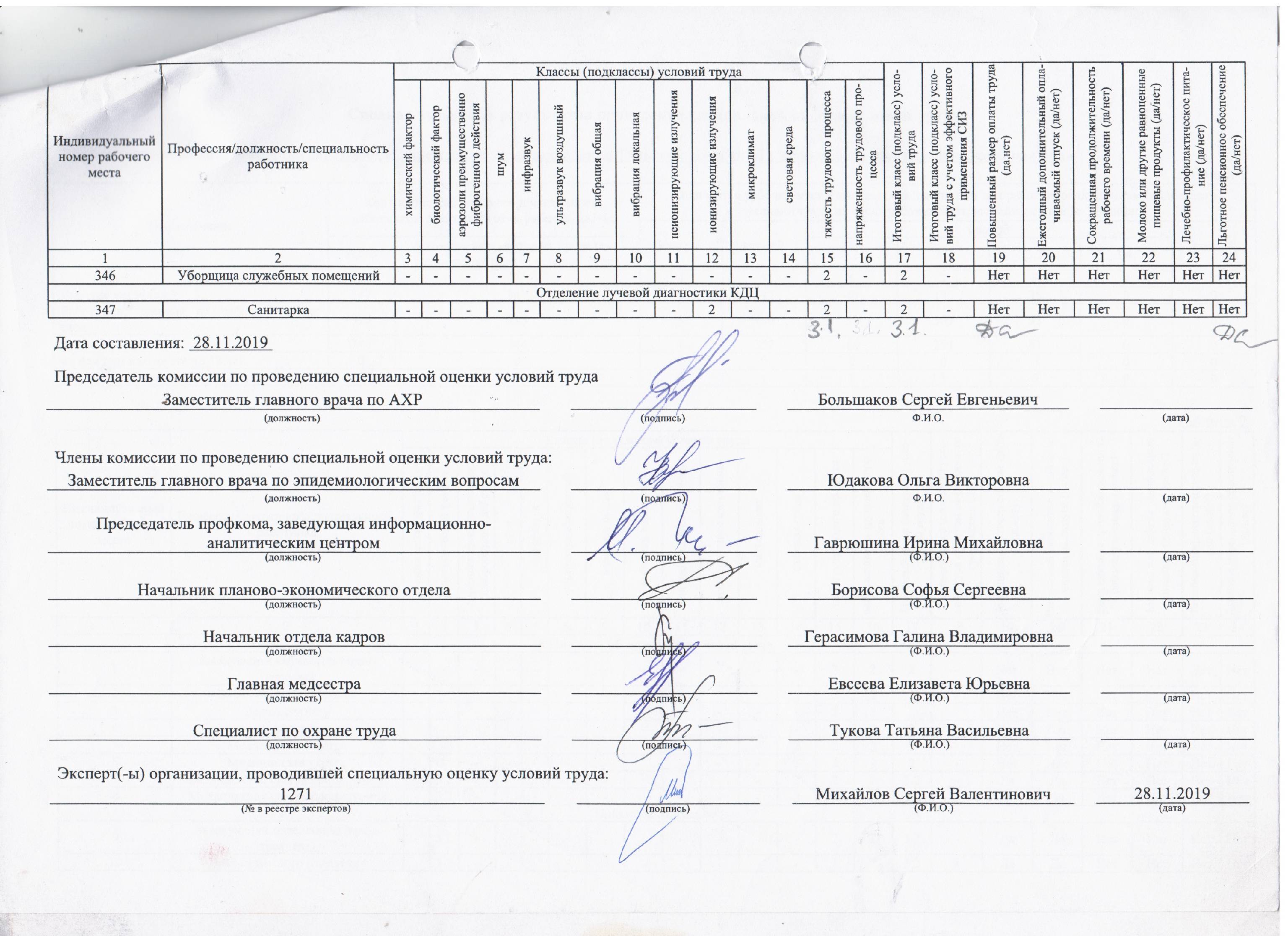 Уборщица служебных помещений------------2-2-НетНетНетНетНетНетОтделение лучевой диагностики КДЦОтделение лучевой диагностики КДЦОтделение лучевой диагностики КДЦОтделение лучевой диагностики КДЦОтделение лучевой диагностики КДЦОтделение лучевой диагностики КДЦОтделение лучевой диагностики КДЦОтделение лучевой диагностики КДЦОтделение лучевой диагностики КДЦОтделение лучевой диагностики КДЦОтделение лучевой диагностики КДЦОтделение лучевой диагностики КДЦОтделение лучевой диагностики КДЦОтделение лучевой диагностики КДЦОтделение лучевой диагностики КДЦОтделение лучевой диагностики КДЦОтделение лучевой диагностики КДЦОтделение лучевой диагностики КДЦОтделение лучевой диагностики КДЦОтделение лучевой диагностики КДЦОтделение лучевой диагностики КДЦОтделение лучевой диагностики КДЦОтделение лучевой диагностики КДЦОтделение лучевой диагностики КДЦ347Санитарка---------2--3.1-3.1-ДаНетНетНетНетДаЗаместитель главного врача по АХРБольшаков Сергей Евгеньевич(должность)(подпись)(Ф.И.О.)(дата)Заместитель главного врача по эпидемиологическим вопросамЮдакова Ольга Викторовна(должность)(подпись)(Ф.И.О.)(дата)Председатель профкома, заведующая информационно-аналитическим центромГаврюшина Ирина Михайловна(должность)(подпись)(Ф.И.О.)(дата)Начальник планово-экономического отделаБорисова Софья Сергеевна(должность)(подпись)(Ф.И.О.)(дата)Начальник отдела кадровГерасимова Галина Владимировна(должность)(подпись)(Ф.И.О.)(дата)Главная медсестраЕвсеева Елизавета Юрьевна(должность)(подпись)(Ф.И.О.)(дата)Специалист по охране трудаТукова Татьяна Васильевна(должность)(подпись)(Ф.И.О.)(дата)1271Михайлов Сергей Валентинович28.11.2019(№ в реестре экспертов)(подпись)(Ф.И.О.)(дата)